Załącznik nr 1do warunków zamówieniaOFERTANazwa Wykonawcy: ……………………………………………………………………………………………………………….Adres Wykonawcy: ......................................................................................................................Telefon: …………......................................................................................……................................REGON: ………………..................................  NIP: ………………...........................................................Faks: ……………………………………………………..  e-mail: ………………………………………………………………….Reprezentowany przez: ……………………………………………………………..…………………………….……………Co wynika z ………………………………………………………………………………………….…………………………..……Teatr  im. H. Ch. AndersenaAleje Racławickie 8/2520-037 LUBLINW odpowiedzi na zaproszenie do złożenia oferty w postępowaniu o udzielenie zamówienia publicznego na: „Dostawę stacji roboczej komputer - mediaserver, pracującej w oparciu o system operacyjny Windows 10 Pro i dedykowane oprogramowanie - RESOLUME umożliwiające odtwarzanie różnego rodzaju plików multimedialnych (audio, video) na potrzeby Teatru im. H. Ch. Andersena.  Zamawiający wymaga dostawy, montażu oraz uruchomienia stacji roboczej i szkolenia w siedzibie Teatru im. H. Ch. Andersena w Lublinie.”, prowadzonym w trybie „zapytanie ofertowe” na podstawie obowiązującego u Zamawiającego Regulaminu udzielania zamówień publicznych o wartości nie przekraczającej wyrażonej w złotych równowartości kwoty, o której mowa w art. 4 pkt 8 ustawy z dnia 29 stycznia 2004 roku Prawo zamówień publicznych oraz zamówień, których przedmiotem są dostawy lub usługi z zakresu działalności kulturalnej:1.  Oferuję wykonanie przedmiotu zamówienia, zgodnie z opisem i na warunkach zawartych
w przedmiocie zamówienia za łączną cenę  złotych brutto:  …………………………….… (słownie ……………………………………………………………………………………………………………………………) i w podanej cenie jest ujęte wynagrodzenie za przeglądy gwarancyjne po jednym wciągu roku,  w okresie udzielonej gwarancji. Oświadczam, że parametry techniczne oferowanego przeze mnie przedmiotu są zgodne wymaganiami podanymi przez  Zamawiającego, co potwierdzają moje oświadczenia w Załączniku nr 1 do oferty. Oświadczam, że w podanej cenie skalkulowanej cenie brutto zostały uwzględnione wszystkie koszty wykonania zamówienia i realizacji przyszłego świadczenia umownego. W ofercie nie została zastosowana cena dumpingowa i oferta nie stanowi czynu nieuczciwej konkurencji w rozumieniu ustawy o zwalczaniu nieuczciwej konkurencji.Oświadczam, że:przedmiot zamówienia wykonam na warunkach i w  terminie określonych przez Zamawiającego w warunkach zamówienia,akceptuję warunki płatności określone przez Zamawiającego w projekcie umowy (wzór umowy – załącznik nr 3 do zaproszenia do składania ofert),zapoznałem się z warunkami zamówienia i nie wnoszę do nich zastrzeżeń oraz zdobyłem konieczne informacje potrzebne do właściwego wykonania zamówieniaakceptuję wskazany w warunkach zamówienia czas związania ofertą, to jest czuję sie związany ofertą do dnia 15 marca 2019 roku,udzielę gwarancji na okres minimum 24 miesięcy na warunkach podanych w projekcie umowy,  w tym zobowiązuję się dostarczyć urządzenie zastępcze  na okres naprawy,wyznaczę do zarządzenia realizacją przedmiotu umowy osobę, która będzie pełnić bezpośredni nadzór nad realizacją przedmiotu umowy w osobie: ………………………………………………………………………………akceptuję, zawarty w warunkach zamówienia wzór umowy i zobowiązuję się
w przypadku wybrania mojej oferty do zawarcia umowy na wymienionych warunkach, w miejscu i terminie wyznaczonym przez Zamawiającego.4.  Integralną część oferty stanowią następujące dokumenty:Załącznik nr 1 - oświadczenie Wykonawcy w zakresie spełnienia parametrów technicznych na oferowany przez siebie przedmiot. ...................................                                                               .................................................Miejscowość; data						Pieczątka/ podpis WykonawcyZałącznik nr 1 do oferty Oświadczenie o spełnianiu parametrów technicznych oferowanego sprzętu Oświadczam o spełnieniu parametrów technicznych oferowanego przeze mnie przedmiotu zamówienia opisanych poniżej tj: stacji roboczej komputer - mediaserver, pracującej w oparciu o system operacyjny Windows 10 Pro i dedykowane oprogramowanie - RESOLUME umożliwiające odtwarzanie różnego rodzaju plików multimedialnych (audio, video). Minimalne parametry techniczne:Stacja robocza media server pracująca w oparciu o system operacyjny Windows 10 Pro i dedykowane oprogramowanie umożliwiające odtwarzanie różnego rodzaju plików multimedialnych (audio, video). Składająca się z następujących elementów:obudowa typu rack 19” zawierająca cały komputer (płyta główna, procesor, zasilacz, dyski twarde wraz z kartą wyjściową i kartą przechwytywania). Niedopuszczalne rozwiązania z dodatkowymi chasis - obudowa przemysłowa Elmatic ELM-BFLO, wyposażona w dodatkowe szyny teleskopowe oraz zasilacz redundantny.dyski wyłącznie SSD Intel:systemowy: minimum 240 GB,media storage: minimum 760 GB,płyta główna wyłącznie seria maszyn przemysłowych nie niżej niż MSI MS-98K9,procesor minimum Intel i7 8 generacji o częstotliwości taktowania min. 3,2 GHz (CORE i7 8700, 12 MB cache),pamięć RAM min. 8 GB DDR3 wyłącznie wersje przeznaczone do maszyn przemysłowych,karta graficzna minimum RTX2070 wyposażona w nie mniej niż 8 GB RAM,licencja system operacyjny Windows 10 Professional 64 bit,licencja na oprogramowanie Resolume Arena 6karta przechwytywania video umożliwiająca przyjęcie nie mniej niż dwóch niezależnych strumieni 3G-SDI oraz nie mniej niż 3 strumieni HD-SDI - dopuszczalne rozwiązanie Datapath VisionSC-SD14,dedykowane oprogramowanie media server:minimum dwa fizyczne wyjścia video umożliwiające pracę z rozdzielczością minimum 2560 x 1200 px każde,obsługa plików graficznych oraz wideo DXV czy Photo JPEG,obsługa przesyłu sieciowego wideo przez NDI,praca z projektorami na zasadzie mappingu, edge blendingu,sterowanie parametrami programu sygnałem zewnętrznym z konsolety oświetleniowej DMX,możliwość miksowania różnych treści jednocześnie i nakładania na nie efektów takich jak np. zmiana koloru,wbudowany media manager do wyświetlania i zarządzania zaimportowanymi plikami multimedialnymi,współpraca z zewnętrznymi interfejsami audio,kontrolowanie parametrów za pomocą sygnału OSC, ArtNET i MID,obsługa kodu czasowego i synchronizacja odtwarzania,wyjście sygnału wideo na pikselmapy sygnałem ArtNET,możliwość pracy na minimum  8 niezależnych layerach,Skrzynia transportowa mobilna typu rack i akcesoria (1 sztuka):Skrzynia transportowa typu flight case rack o minimalnych parametrach:skrzynia wykonana ze sklejki o grubości minimum 6,5 mm, pokrytej powłoką fenolową typu Hexa w kolorze czarnym (zdjęcie przykładowej konstrukcji skrzyni w załączniku),zdejmowane przednie, tylne i górne wieko - zestaw typu workstationgórna powierzchnia wyposażona w stelaż mocujący monitor LCD wchodzący w skład niniejszego zestawu - (możliwość zmiany kąta pochylenia),szyny  mocujące na przedniej i tylnej płaszczyźnie:wysokość szyn: mocowanie media servera + 1 U wentylacja + 3 U szuflada wysuwana,podkładka pod mysz mocowana do konstrukcji skrzyni na zewnątrz (dostosowana wymiarami do trackballa wchodzącego w skład niniejszego zestawu,w zestawie dwie zaślepki wentylacyjne o wysokości 1U,skrzynia wyposażona w szyny montażowe na przedniej i tylnej powierzchni,skrzynia wyposażona w zamki motylkowe (po dwa na każdą klapę),wszystkie okucia kulowe,panel przyłączeniowy aluminiowy na tylnych szynach montażowych, opisy wykonane metodą grawerunku- wyprowadzone następujące złącza:powercon - zasilanie,powercon - zasilanie backup,DVI Dual link - dwie sztuki (opis: Output 1, Output 2)USB 2.0 - dwie sztukiUSB 3.0 - dwie sztukiEthercon - dwie sztuki (opis: ETH 1, ETH 2)gniazda połączone z odpowiadającymi im portami w media serwerze, wszystkie kable umocowane w sposób uniemożliwiający przypadkowe wysunięcie wtyczki z gniazdka, wymagane aktywne przejściówki DP-DVI (Startech),monitor LCD:monitor o przekątnej  w zakresie 22-24” pracujący w rozdzielczości minimum 1920 x 1080, matryca matowa, dopuszczalne rozwiązania: Dell, Iiyama, NECpołączony wewnętrznie z portem w karcie graficznejzestaw akcesoriów:trackball Kensington Expert Mouse w zestawie z wkładem piankowym chroniącym do transportuklawiatura przewodowa podświetlana z touchpadem Keysonic,dwie lampki LED wyłącznie Littlite długość 18” z możliwością regulacji siły światła oraz zmiany koloru (biały, niebieski)kabel zasilający - długość minimum 3 metry Titanex 3x2,5 mm2 zakończone: Powercon i CEF. Kabel wyposażony w tasiemkę do spinania (trzy sztuki).Wymagany rysunek ideowy jako załącznik do oferty. Ostateczna funkcjonalność skrzyni do ustalenia z Zamawiającym na etapie podpisywania umowy.Zamawiający wymaga dostarczenia kart katalogowych do oferty....................................                                                               .................................................Miejscowość; data						Pieczątka/ podpis Wykonawcy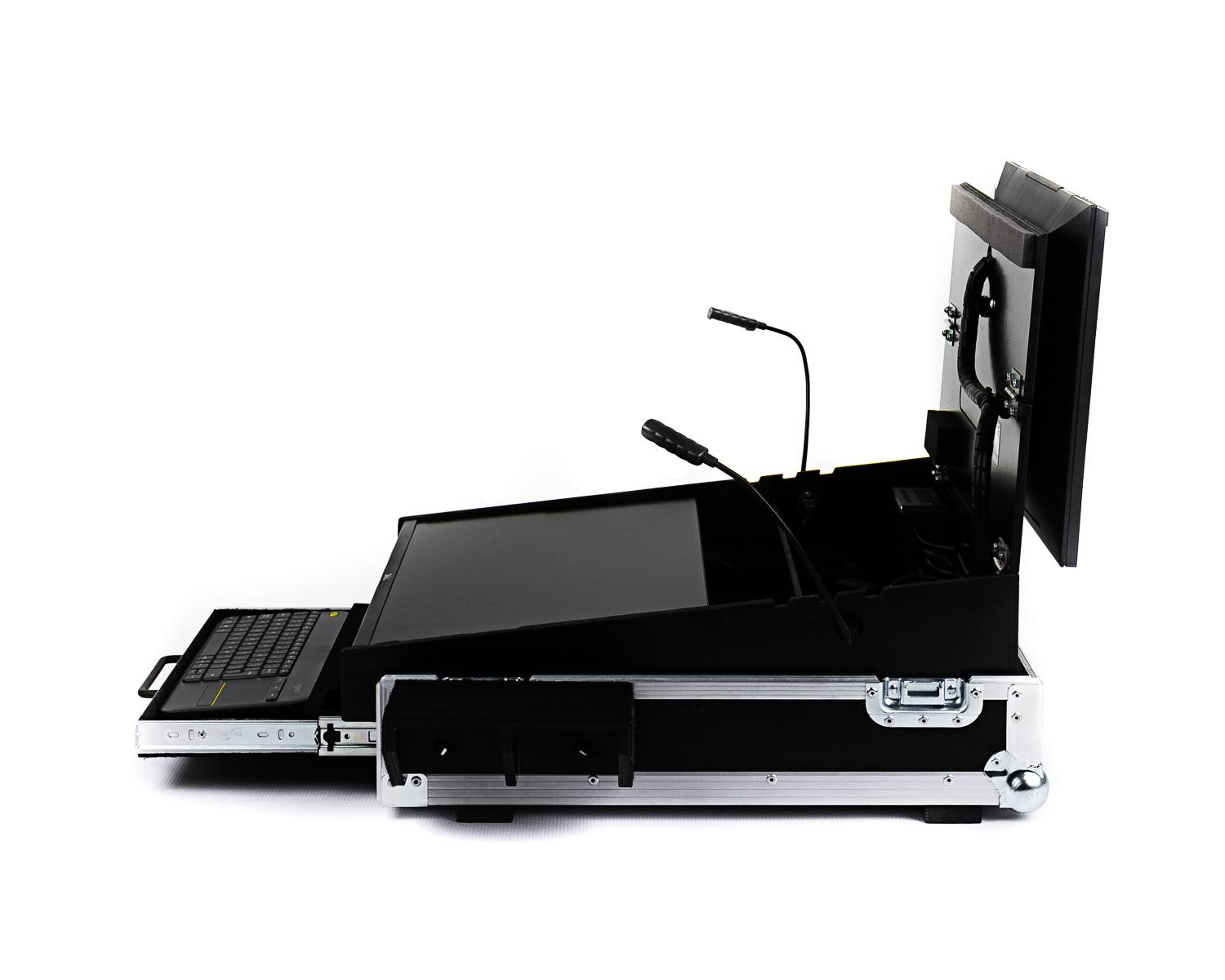 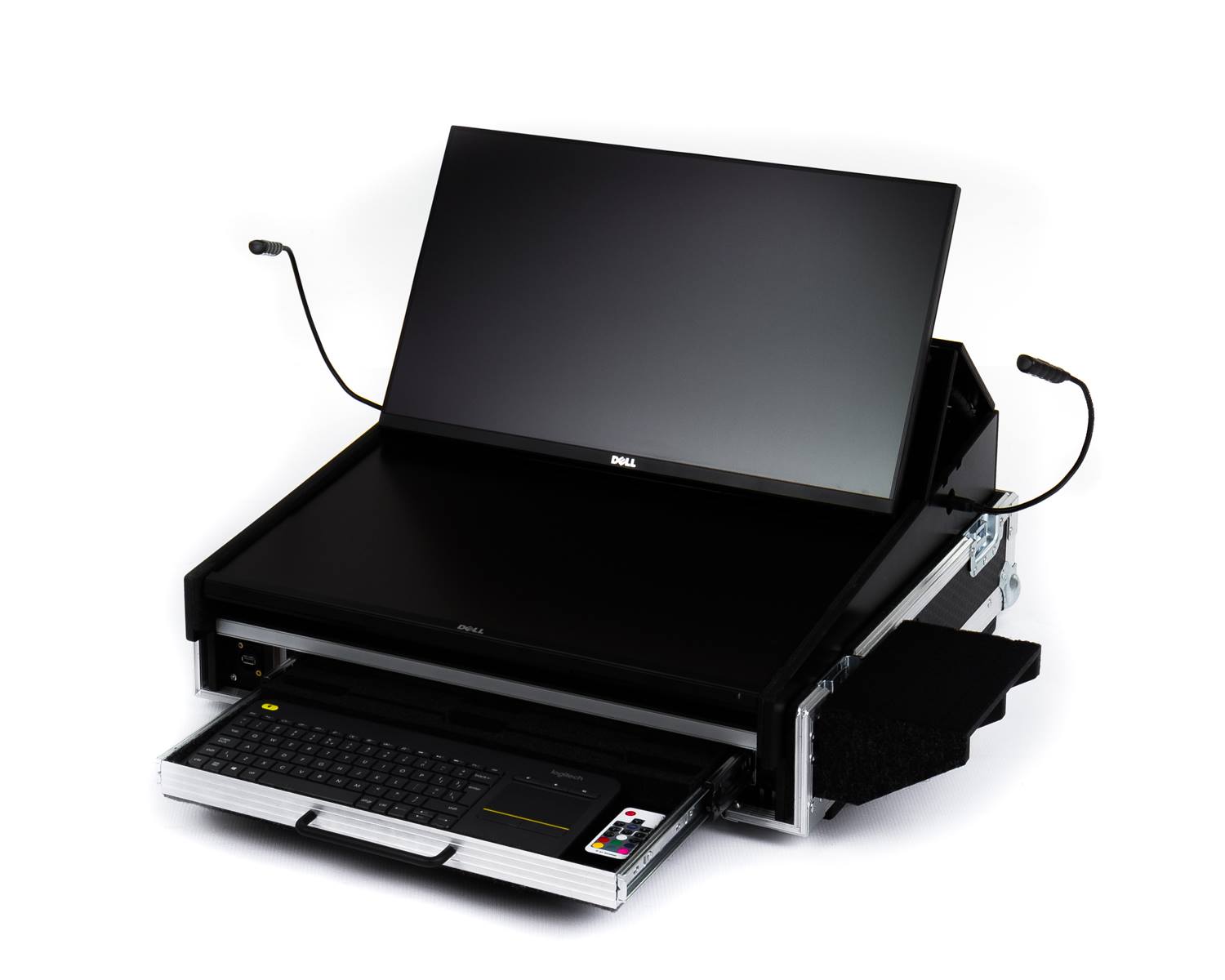 